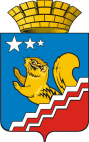 РОССИЙСКАЯ ФЕДЕРАЦИЯСвердловская областьАДМИНИСТРАЦИЯ ВОЛЧАНСКОГО ГОРОДСКОГО ОКРУГА  ФИНАНСОВЫЙ ОТДЕЛ АДМИНИСТРАЦИИ ВОЛЧАНСКОГО ГОРОДСКОГО ОКРУГАпРИКАЗот «30» декабря  2021 года                                                                          № 17     г. ВолчанскОб отмене Порядка применения бюджетной классификации Российской Федерации в части, относящейся к бюджету Волчанского городского округаВ соответствии с Бюджетным кодексом Российской Федерации, приказом Министерства финансов Российской Федерации от 06.06.2019       № 85н «О Порядке формирования и применения кодов бюджетной классификации Российской Федерации, их структуре и принципах назначения», Решением Волчанской городской Думы от 26.02.2014 года № 7 «Об утверждении Положения о бюджетном процессе в Волчанском городском округе», в целях обеспечения исполнения бюджета Волчанского городского округа.ПРИКАЗЫВАЮ:1. Признать утратившим силу с 01 января 2022 года приказ Финансового отдела администрации Волчанского городского округа от 30.12.2020 года    № 12 «Об утверждении Порядка применения бюджетной классификации Российской Федерации, в части относящейся к бюджету Волчанского городского округа».2. Обнародовать настоящий приказ на официальном сайте Волчанского городского округа в сети Интернет (http://volchansk-adm.ru).3. Контроль за исполнением настоящего приказа возложить на начальника Финансового отдела администрации Волчанского городского округа Т.В. Симонову.Начальник Финансового отдела		         			Т.В. Симонова	                                         